Załącznik nr 6 do Umowy Kompleksowej Dostawy Ciepła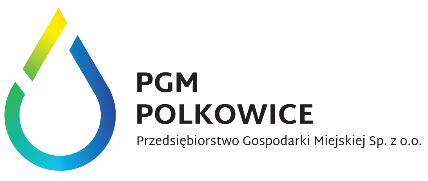               Umowa Nr………../DEP/…………/2015Wykaz większej ilości węzłów cieplnych nie wymienionych w § 1 ust 1 niniejszej umowy.Dodatkowe węzły cieplne nie wymienione w § 1 ust 1 niniejszej umowy:SPRZEDAWCA :                                                                                                  ODBIORCA:Lp.Adres węzła cieplnegoWłasność węzłacieplnego[Sprzedawca/Odbiorca]Uwagi1.2.3.